Veckobrev vecka 14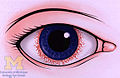 Den här veckan har vi arbetat med synen i NO. Vi har gjort en del laborationer om djupseende, vilket öga som är dominant och hur det fungerar med komplementfärger. Mest respons blev det på övningen med komplementfärger. Vi tittade på en ”låtsasflagga” som var målad röd med blått kors. När vi tittat på den i ca 30 sekunder blundade vi. Då framträder på insidan av ögonlocket en tydlig bild av svenska flaggan. Prova gärna!I matten har vi arbetat med avrundning av decimaltal, addition, division och multiplikation med decimaltal. Vi bifogar vår nya pedagogiska planering. I SO har vi lärt oss om livet i staden på medeltiden. Till exempel att man kastade ut sopor och avloppsvatten direkt på gatan. I svenska är vi inne på kapitel 6 av 10 om Huset. Kapitlet heter Gårdfesten och där får husets invånare mötas och en del dramatiska händelser utspelar sig. Vi fokuserar mycket på tyst läsning, eftersom läsning är oerhört viktigt. Till i morgon, torsdag, har eleverna dessutom sin läsläxa. I engelskan arbetar vi med kapitel 14. Där får vi lära oss om skateboardens historia samt repetera verb i preteritum. (dåtid)Nu är det snart påsklov. Eftersom läsningen är så viktig har eleverna läsläxan även över lovet. Den ska vara klar torsdag vecka 16.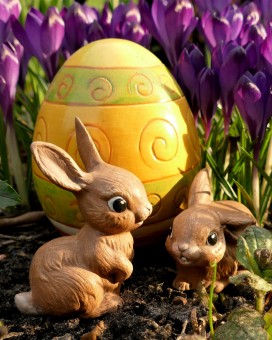 Läxor till vecka 16:Onsdag: tabelltestTorsdag: läsläxaGlad Påsk önskar Daniel och Christina. Vi ses igen tisdag den14/4, och då läser vi enligt schemat.